АДМИНИСТРАЦИЯГОРОДА КРАСНОКАМСКАПОСТАНОВЛЕНИЕ27.02.2019                                                                                                          № 158-п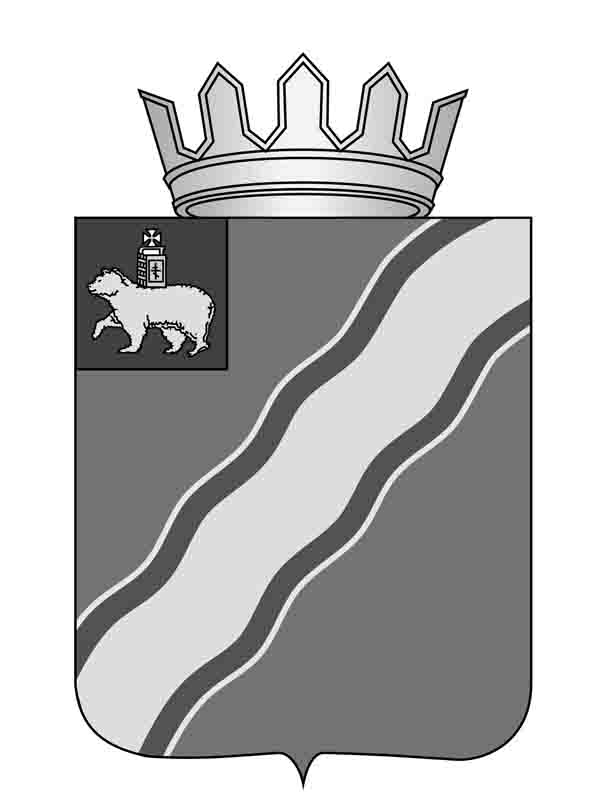 Об утверждении Порядка рассмотрения обращения гражданина о даче согласия на замещение на условиях трудового договора должности в организации и (или) на выполнение в данной организации работ (оказание данной организации услуг) на условиях гражданско-правового договора, если отдельные функции муниципального (административного) управления данной организацией входили в его должностные (служебные) обязанности, а также информирования гражданина о принятом решенииВ соответствии со статьей 12 Федерального закона от 25 декабря . № 273-ФЗ «О противодействии коррупции», Федеральными законами, от 02 марта . № 25-ФЗ «О муниципальной службе в Российской Федерации», 03 августа 2018 г. № 307-ФЗ «О внесении изменений в отдельные законодательные акты Российской Федерации в целях совершенствования контроля за соблюдением законодательства Российской Федерации о противодействии коррупции» администрация города КраснокамскаПОСТАНОВЛЯЕТ:1. Утвердить прилагаемый Порядок рассмотрения обращения гражданина о даче согласия на замещение на условиях трудового договора должности в организации и (или) на выполнение в данной организации работ (оказание данной организации услуг) на условиях гражданско-правового договора, если отдельные функции муниципального (административного) управления данной организацией входили в его должностные (служебные) обязанности, а также информирования гражданина о принятом решении.2. Отделу по общим вопросам, муниципальной службе и кадрам администрации города Краснокамска (А.В.Благиных) ознакомить с настоящим постановлением муниципальных служащих, включенных в Перечень должностей муниципальной службы в администрации города Краснокамска, при назначении на которые граждане и при замещении которых муниципальные служащие обязаны представлять сведения о своих доходах, об имуществе и обязательствах имущественного характера, а также сведения о доходах, об имуществе и обязательствах имущественного характера своих супруга (супруги) и несовершеннолетних детей, под роспись.3. Постановление подлежит опубликованию в специальном выпуске «Официальные материалы органов местного самоуправления Краснокамского городского округа» газеты «Краснокамская звезда» и размещению на официальном сайте Краснокамского городского округа в сети Интернет krasnokamsk.ru.4. Контроль за исполнением постановления возложить на руководителя аппарата администрации города Краснокамска О.С.Жернакову.Глава города Краснокамска -глава администрации города Краснокамска                                                                                 И.Я. БыкаризКочетова Е.О.4-76-01УТВЕРЖДЕНпостановлением администрациигорода Краснокамскаот 27.02.2019 № 158-пПОРЯДОКрассмотрения обращения гражданина о даче согласия на замещение на условиях трудового договора должности в организации и (или) на выполнение в данной организации работ (оказание данной организации услуг) на условиях гражданско-правового договора, если отдельные функции муниципального (административного) управления данной организацией входили в его должностные (служебные) обязанности, а также информирования гражданина о принятом решении1. Настоящий Порядок разработан в соответствии с федеральными законами от 25 декабря . № 273-ФЗ «О противодействии коррупции»,  от 02 марта . № 25-ФЗ «О муниципальной службе в Российской Федерации», 03 августа 2018 г. № 307-ФЗ «О внесении изменений в отдельные законодательные акты Российской Федерации в целях совершенствования контроля за соблюдением законодательства Российской Федерации о противодействии коррупции» и устанавливает процедуру обращения гражданина, замещавшего должность муниципальной службы в администрации города Краснокамска, в комиссию по соблюдению требований к служебному поведению муниципальных служащих администрации города Краснокамска и  отраслевых (функциональных) органов администрации города Краснокамска и урегулированию конфликта интересов (далее – Комиссия), в течение двух лет после увольнения с муниципальной службы, о даче согласия на замещение на условиях трудового договора должности в организации и (или) выполнение в данной организации работ (оказание данной организации услуг) в течение месяца стоимостью более ста тысяч рублей на условиях гражданско-правового договора (гражданско-правовых договоров), если отдельные функции муниципального (административного) управления данной организацией  входили в его должностные (служебные) обязанности, и распространяется на муниципальных служащих отраслевых (функциональных) органов администрации города Краснокамска.2. Гражданин, замещавший должность муниципальной службы, включенную в Перечень должностей муниципальной службы в администрации города Краснокамска, при назначении на которые граждане и при замещении которых муниципальные служащие обязаны представлять сведения о своих доходах, об имуществе и обязательствах имущественного характера, а также сведения о доходах, об имуществе и обязательствах имущественного характера своих супруга (супруги) и несовершеннолетних детей, в течение двух лет со дня увольнения с муниципальной службы при заключении трудового договора или гражданско-правового договора направляет обращение в Комиссию о даче согласия на замещение на условиях трудового договора в организации и(или) выполнение в данной организации работы (оказание услуги) в течение месяца стоимостью более 100 тысяч рублей на условиях гражданско-правового договора, если отдельные функции муниципального (административного) управления данной организацией входили в его должностные (служебные) обязанности.3. Гражданин, замещавший должность муниципальной службы, обязан направлять обращение в  Комиссию до заключения трудового договора или гражданско-правового договора.4. Обращение направляется в Комиссию в письменном виде согласно приложению к настоящему Порядку. Прием обращений осуществляется отделом по общим вопросам, муниципальной службе и кадрам администрации города Краснокамска.5. В обращении указывается:5.1. наименование организации, в которой гражданин, замещавший должность муниципальной службы, планирует замещать на условиях трудового договора должности и(или) выполнять в данной организации работу (оказывать услуги) на условиях гражданско-правового договора;5.2. адрес организации;5.3. предполагаемая дата заключения трудового (гражданско-правового) договора;5.4. должность муниципальной службы, которую ранее замещал гражданин.6. К обращению прилагается копия проекта трудового (гражданско-правового) договора, должностной инструкции, устава организации (при их наличии у гражданина, замещавшего должность муниципальной службы).7. Комиссия в порядке, установленном нормативными правовыми актами Российской Федерации, обязана рассмотреть письменное обращение гражданина, замещавшего должность муниципальной службы, в течение семи дней со дня поступления указанного обращения и о принятом решении направить гражданину, замещавшему должность муниципальной службы, письменное уведомление с приложением выписки из протокола комиссии в течение одного рабочего дня со дня принятия Комиссией решения и уведомить его устно в течение трех рабочих дней.8. По итогам рассмотрения обращения Комиссия принимает одно из решений, предусмотренных Положением о комиссии по соблюдению требований к служебному поведению муниципальных служащих администрации города Краснокамска и отраслевых (функциональных) администрации города Краснокамска и урегулированию конфликта интересов.9. Решение Комиссии оформляется протоколом, который подписывают члены Комиссии, принимавшие участие в ее заседании. Решение, принятое Комиссией, носит обязательный характер.10. Копия протокола или выписка из него приобщается к личному делу гражданина, замещавшего должность муниципальной службы, в отношении которого рассмотрен вопрос о соблюдении требований к служебному поведению и (или)  требований об урегулировании конфликта интересов.11. Копия протокола или выписка из него направляется в организацию, в которой гражданин, замещавший должность муниципальной службы планирует замещать должность (выполнять работу), в течение 3 рабочих дней со дня принятия Комиссией решения.12. Гражданин, замещавший должность муниципальной службы, при согласии Комиссии на замещение должности на условиях трудового договора либо выполнение работы на условиях гражданско-правового договора в организации, если функции по муниципальному (административному) управлению этой организацией входили в его должностные (служебные) обязанности, обязан при заключении трудового договора и (или) гражданско-правового договора сообщить работодателю сведения о последнем месте службы.Приложениек Порядку рассмотрения обращениягражданина, о даче согласия на замещениена условиях трудового договора должности в организации и (или) на выполнение в данной организации работ (оказание данной организации услуг) на условиях гражданско-правового договора, если отдельные функции государственного, муниципального (административного) управления данной организацией входили в его должностные (служебные) обязанности, а также информирования гражданина о принятом решенииОБРАЩЕНИЕВ соответствии с федеральными законами от 25 декабря 2008 г. № 273-ФЗ «О противодействии коррупции» от 2 марта 2007 г. № 25-ФЗ «О муниципальной службе в Российской Федерации» прошу дать согласие на замещение должности на условиях трудового договора (на выполнение работы на условиях гражданско-правового договора) в организации______________________________________________________________________(наименование организации, в которой гражданин, замещавший должность муниципальной службы, планирует замещать на условиях трудового договора должности и(или) выполнять в данной организации работу (оказывать услуги) на условиях гражданско-правового договора)В данной организации я планирую заключить договор с_________________________________________________________________________________(предполагаемая дата заключения трудового (гражданско-правового) договора)Я замещал должность муниципальной службы в_________________________________________________________________________________(орган местного самоуправления, где раньше гражданин замещал должность)_________________________________________________________________________________(должность муниципальной службы, которую ранее замещал гражданин)К настоящему обращению прилагаю:__________________________________________________________________________________(наименование прилагаемых документов)«____»__________________20___г.                                                        (подпись, Ф.И.О.)Председателю Комиссии по соблюдению требований к служебному поведению муниципальных служащих администрации города Краснокамска и отраслевых (функциональных) органов администрации города Краснокамска и урегулированию конфликта интересов___________________________________________(Ф.И.О.)__________________________________________________(Ф.И.О. гражданина, адрес)